教育部103年高中職以下學校氣候變遷調適種子師資培訓工作坊(北、中、南區)說明由於臺灣本身的地理特性、極端降雨事件日益增加以及年平均溫度有顯著的上升趨勢，氣候變遷加劇災害發生的頻率與規模，將造成更嚴重的損害。因此，如何適應氣候變遷所帶來的影響，降低常態性災害釀成巨災的可能性，並且減少與克服巨災所帶來的破壞，對人民的未來是非常重要的。過去幾年，教育部在環境教育議題的重要主軸為氣候變遷、溫室氣體減量等議題，但是對於要如何因應氣候變遷，並避免氣候變遷對環境造成的衝擊，還不甚了解，是故讓學生可以加深、加廣認識氣候變遷對生活的影響，並養成基本的氣候變遷調適素養的認識與力行是更重要的事。為增進氣候變遷因應與調適議題於高中（職）以下學校課程內容之建立與關聯，本計畫已於102年辦理「高中職以下學校氣候變遷調適種子師資培訓研習營」，使參與教師更加了解氣候變遷調適之核心概念。而教育部於101年教育部已開發各級氣候變遷學生補充教材及教師手冊初模，為推廣氣候變遷調適課程之教材內涵，增進各級教師教學之專業能力，進而俾利全面推廣氣候變遷調適教育，故特進一步辦理「高中職以下學校氣候變遷調適種子師資培訓工作坊」，邀請全國相關領域之高中職、國中及國小教師共同參與，透過教材介紹、示範教學分享及交流討論等互動形式，一同進行氣候變遷調適教育教材之滾動式修正，為國內氣候變遷調適教育奠定完整的根基。二、辦理單位指導單位：教育部主辦單位：長榮大學(102年氣候變遷調適種子師資培訓計畫) 協辦單位：國立臺灣師範大學進修推廣學院、國立東華大學自然資源與環境學系三、參與對象（一）已參與102年「高中職以下學校氣候變遷調適種子師資培訓研習營」，並有意接受氣候變遷調適初階種子教師培訓之高中職、國中及國小教師。（二）由各縣市教育局委派相關專長之高中職、國中及國小教師。（三）對氣候變遷調適議題有興趣或教學需求之高中職、國中及國小教師。    （東區國小、國中場工作坊資訊近期內將另行公告。）五、重要注意事項（一）活動人數：每場次預計30人；於活動前三日寄發電子郵件通知。（二）全程參與者得核發6小時研習時數，請於活動結束後約一個月，至教育部全國教師在職進修資訊網查詢。（三）全程參與102年研習營及本次工作坊者，得以獲氣候變遷調適初階種子教師培訓證書。（四）工作坊當日提供午餐，為響應環保，請自備飲水杯及餐具。（五）如遇天候變化，造成需改期辦理之情況，將以電子郵件通知學員，請密切注意相關訊息。（六）聯絡窗口：長榮大學環境資訊研究中心／陳姿敏助理、陳晏維助理(電話：06-2785256，chen14006@gmail.com、yenwei21@gmail.com)六、議程（一）北區（二）中區（三）南區七、交通說明(一)北區場地址: 台北市大安區和平東路一段129號    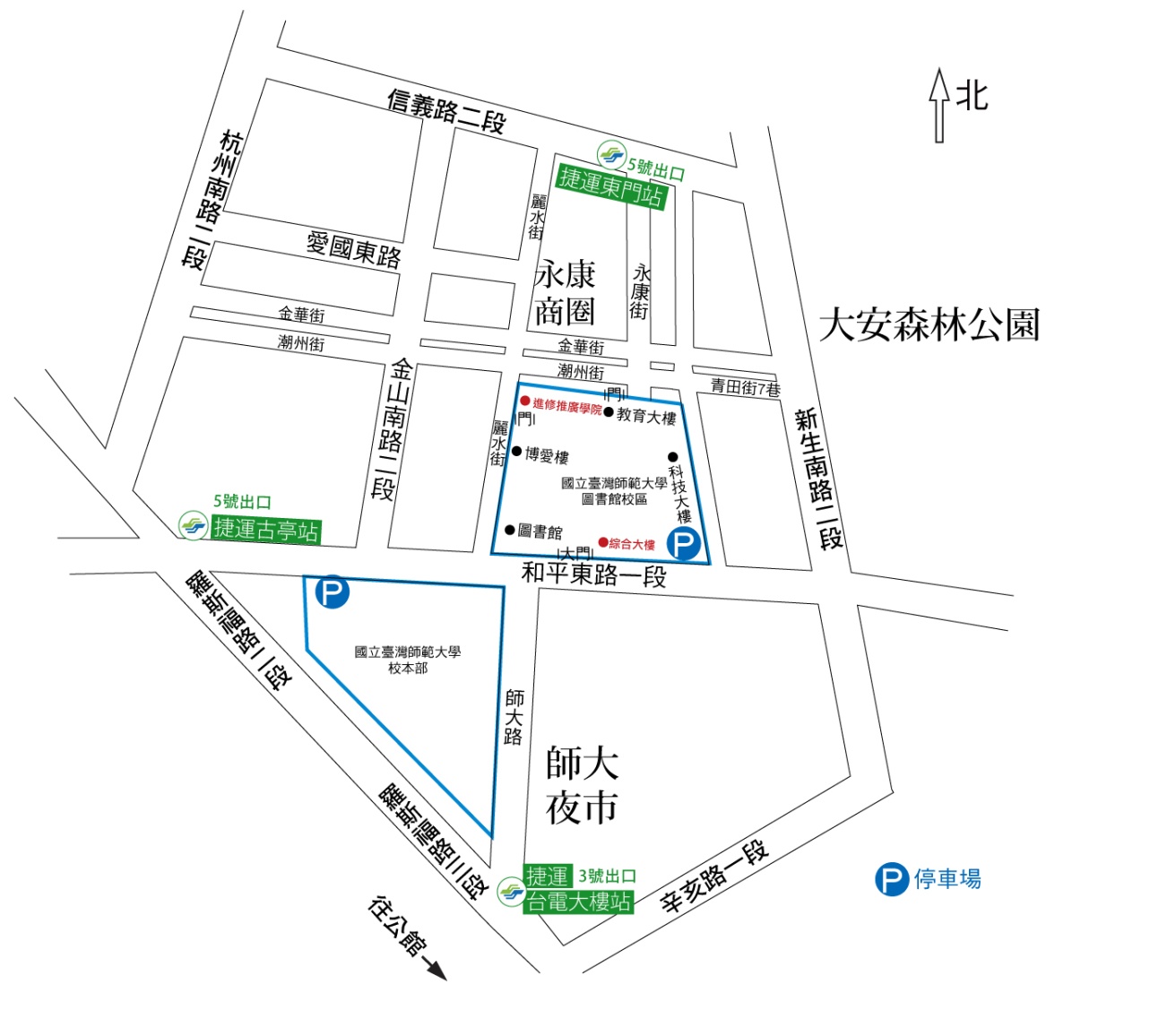 ◎交通資訊一、搭捷運：捷運古亭站五號出口，直行約八分鐘即可到達。捷運台電大樓站三號出口，師大路直行約十分鐘即可到達。捷運東門站五號出口，麗水街直行約十四分鐘即可到達二、搭公車1. 在「師大站」或「師大綜合大樓」下車:15、18、74、235、237、254、278、295、662、663、672、907、0南、和平幹線。2. 在「信義永康街口(捷運東門站)」下車，麗水街直行約十四分鐘:0東、0南、20、22、38、204、1503、信義幹線。三、自行開車1. 走國道 1號：於圓山交流道(建國北路) →建國高架 →信義路匝道口下高架(沿建國南路直行至和平東路右轉) →國立臺灣師範大學進修推廣學院。2. 走國道 3號：於木柵/深坑交流道下；接三甲台北聯絡道→辛亥路(至復興南路口右轉) →復興南路(直走至和平東路口左轉) →國立臺灣師範大學進修推廣學院。（二）中區場地址: 台中市西區公益路155巷9號5樓 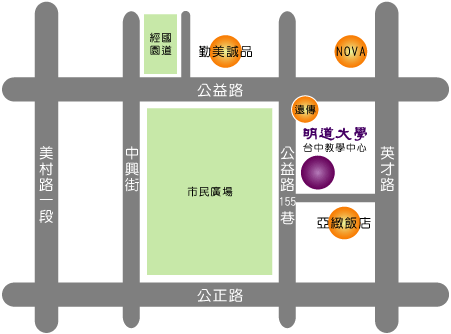 ◎交通資訊公車路線：台中客運 27.107 - 經國園道站台中客運 57. 88. 106. 146. 147 - 中正國小站台中客運 71 –廣三SOGO (科博館-北屯行政大樓，約1小時一班)統聯客運 81 - 經國園道站 (台中車站-統聯轉運站尖峰時段每10分鐘一班，離峰時段每20分鐘一班)統聯客運 83. 86. 87. 88 - 中正國小站自行開車(北上)：中山高速公路-五權西路交流道下，五權西路直行，至向上路三段左轉，至美村路左轉，至公正路右轉褔爾摩沙高速公路-中投公路交流道下，走中投公路直行五權南路，至五權路右轉，至英才路左轉，至公正路左轉。三、自行開車(南下)：中山高速公路-中港交流道下，中港路住台中方向，直行至英才路右轉，至公正路右轉。四、自行開車(中彰快速道路)：市政路出口，直行市政路，至文心路右轉，至公益路左轉直行。五、高鐵：台中烏日站-搭乘免費接駁車(往中國醫藥大學)，科博館站下車，步行約8分鐘。（三）南區場地址: 台南市歸仁區長大路1樓 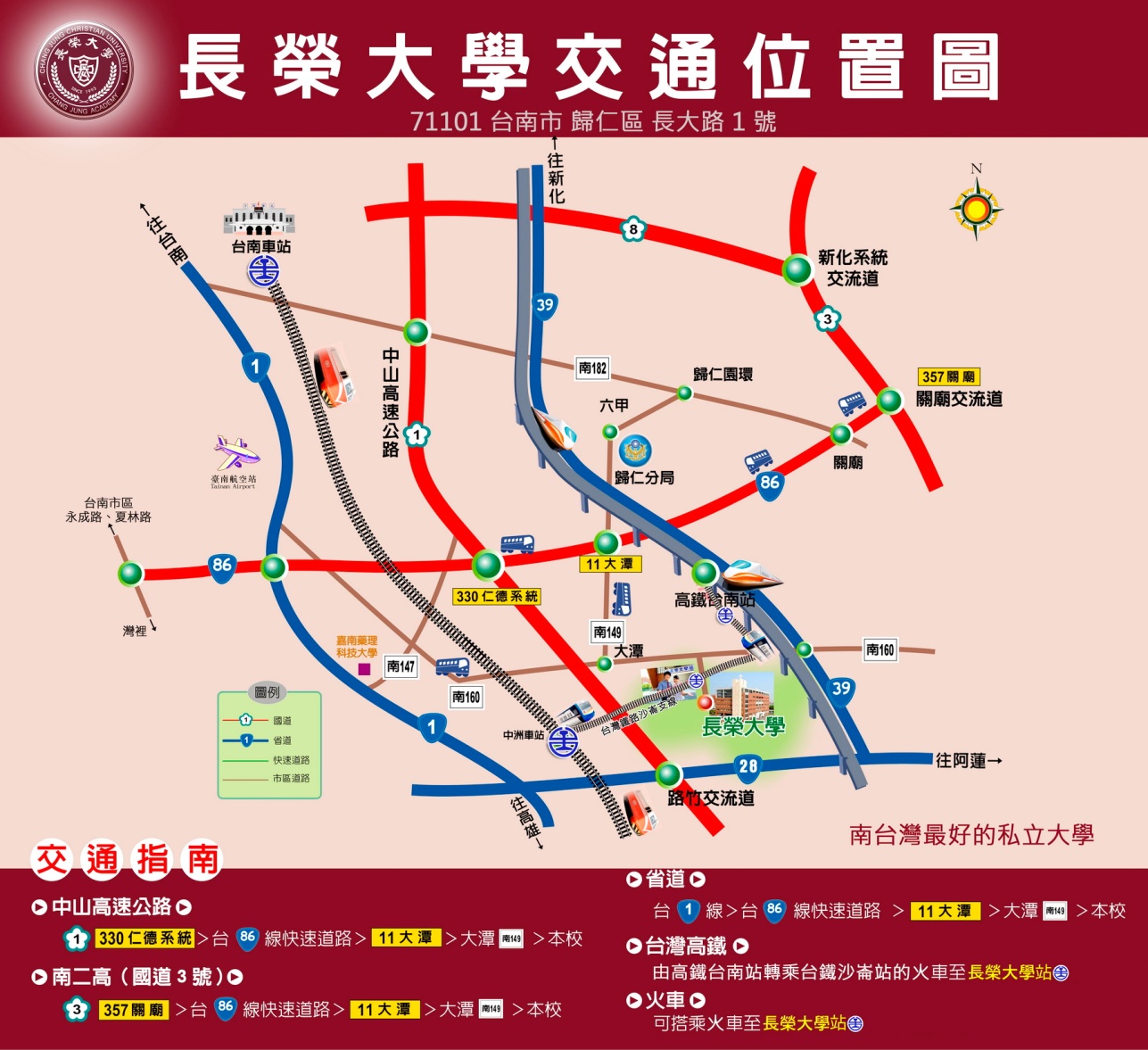 校園平面圖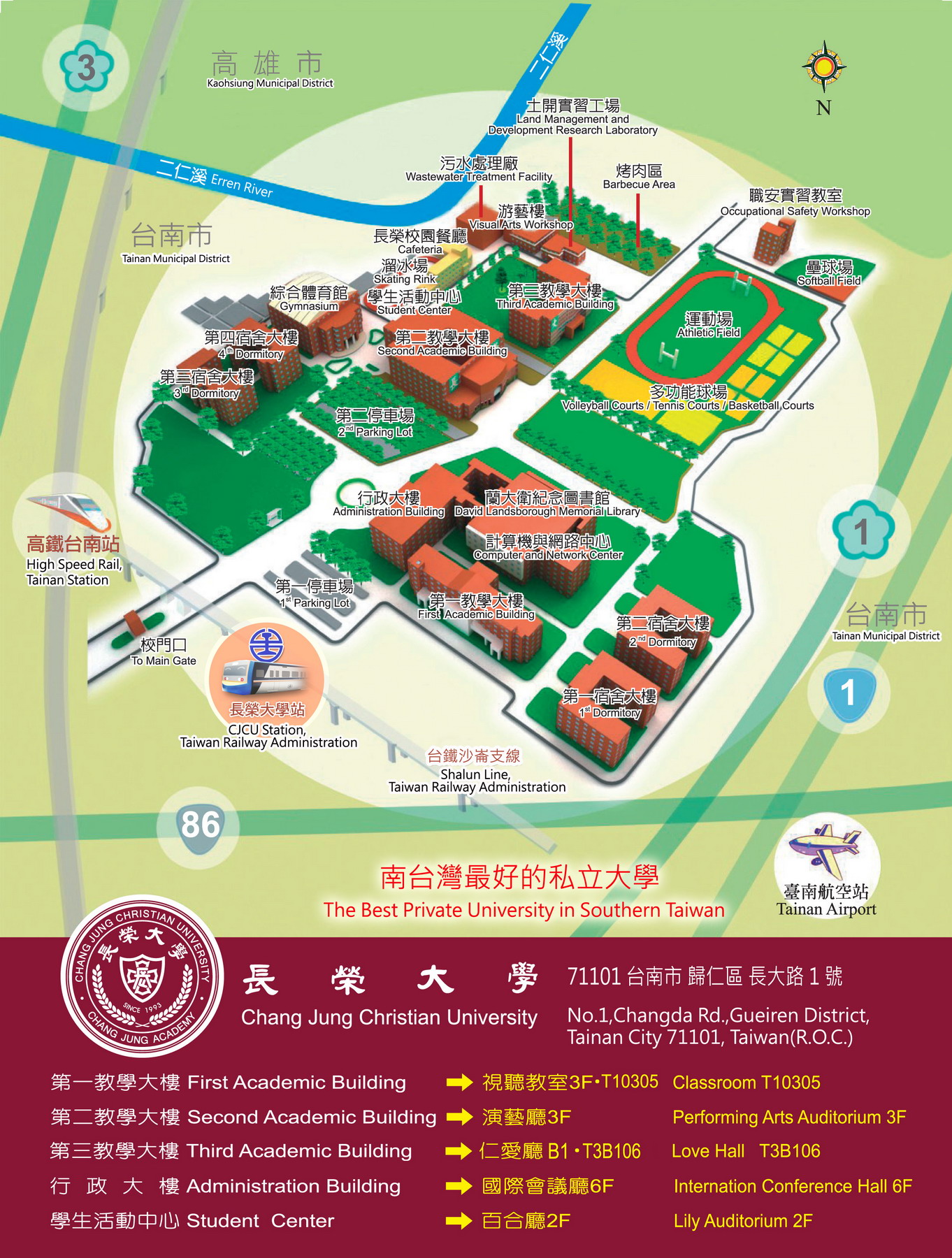 場次活動時間在職進修網研習代碼報名截止日期地點場地教材面向中區
(國小、國中場)02/26(三)國小:1494458
國中:149446202/19(三)明道大學台中教學中心
台中市西區公益路155巷9號5樓國中:505教室
國小:503教室1.災害
2.土地使用 北區
(國小、國中場)03/05(三)國小:1490298
國中:149030302/23(日)台灣師範大學進修推廣學院
台北市和平東路1段129號國中:307教室
國小:306教室1.維生基礎設施
2.能源供給及產業南區
(國小、國中、高中場)03/7(五)國小:1488321
國中:1490286
高中:149029002/23(日)台南長榮大學
台南市歸仁區長大路1號 國小:第二教學大樓T20523會議室
國中:第四討論室
高中:第三討論室1.健康 
2.水資源中區
(高中場)03/15(六)高中:149446303/09(日)明道大學台中教學中心
台中市西區公益路155巷9號5樓高中:
505教室1.災害
2.土地使用 北區
(高中場一)03/22(六)高中:149070203/16(日)台灣師範大學圖書館校區
台北市和平東路1段129號高中:
綜合大樓508教室1.維生基礎設施
2.能源供給及產業北區
(高中場二)04/19(六)高中:149071304/13(日)台灣師範大學圖書館校區
台北市和平東路1段129號高中:
綜合大樓508教室1.海岸
2.農業生產與生物多樣性時間3月5日（三）國小場3月5日（三）國中場3月22日（六）高中場4月19日（六）高中場09:00-09:30報到報到報到報到09:30-09:40開幕式開幕式開幕式開幕式09:40-11:00教學演示分享一(維生基礎設施)教學演示分享一(維生基礎設施)教學演示分享一(維生基礎設施)教學演示分享一(海岸)11:00-11:10休息休息休息休息11:10-12:10教案探討與滾動式修正教案探討與滾動式修正教案探討與滾動式修正教案探討與滾動式修正12:10-13:30午餐午餐午餐午餐13:30-14:50教學演示分享二(能源供給及產業)教學演示分享二(能源供給及產業)教學演示分享二(能源供給及產業)教學演示分享二(農業生產及生物多樣性14:50-15:00休息休息休息休息15:00-16:00教案探討與滾動式修正教案探討與滾動式修正教案探討與滾動式修正教案探討與滾動式修正16:00-16:30問題討論與意見回饋問題討論與意見回饋問題討論與意見回饋問題討論與意見回饋時間2月26日（三）國小場2月26日（三）國中場3月15日（六）高中場09:00-09:30報到報到報到09:30-09:40開幕式開幕式開幕式09:40-11:00教學演示分享一(災害)教學演示分享一(災害)教學演示分享一(災害)11:00-11:10休息休息休息11:10-12:10教案探討與滾動式修正教案探討與滾動式修正教案探討與滾動式修正12:10-13:30午餐午餐午餐13:30-14:50教學演示分享二(土地使用)教學演示分享二(土地使用)教學演示分享二(土地使用)14:50-15:00休息休息休息15:00-16:00教案探討與滾動式修正教案探討與滾動式修正教案探討與滾動式修正16:00-16:30問題討論與意見回饋問題討論與意見回饋問題討論與意見回饋時間3月7日（五）3月7日（五）3月7日（五）時間國小場國中場高中場09:00-09:30報到報到報到09:30-09:40開幕式開幕式開幕式09:40-11:00教學演示分享一(健康)教學演示分享一(健康)教學演示分享一(健康)11:00-11:10休息休息休息11:10-12:10教案探討與滾動式修正教案探討與滾動式修正教案探討與滾動式修正12:10-13:30午餐午餐午餐13:30-14:50教學演示分享二(水資源)教學演示分享二(水資源)教學演示分享二(水資源)14:50-15:00休息休息休息15:00-16:00教案探討與滾動式修正教案探討與滾動式修正教案探討與滾動式修正16:00-16:30問題討論與意見回饋問題討論與意見回饋問題討論與意見回饋